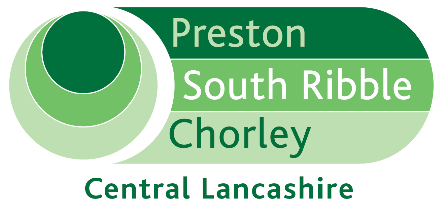 Central Lancashire Local Plan issues & options outcomesRECOMMENDATION(S)To endorse publication of the Outcomes ReportsTo agree to notifying stakeholders that the outcomes reports have been published on the Central Lancashire Local Plan WebsiteTo write to schools/colleges to thank them for responding to the youth questionnaire and invite to continue to engage with us going forward.EXECUTIVE SUMMARY OF REPORTThe Central Lancashire Local Plan Issues and options report was consulted upon for 12 weeks from Monday 18th November 2019 until Friday 14th February 2020. The consultation was in the form of an Issues and Options Document, supported by a series of detailed Annexes, 4 of which contained information on the site suggestions received for each of the 3 Councils.We received over 1,600 responses to this consultation which have be logged and reviewed by the Central Lancashire Local Plan team.  The responses received have been used in the preparation of a consultation outcomes report, and will be used to help develop the Preferred Options DocumentA youth Questionnaire was also published alongside the main consultation and links sent to local education establishments and youth groups to encourage them to get involved in shaping the area in which they live. We received nearly 600 responses from across the area and some useful information which will help inform the development of the Plan.NABackgroundThe Central Lancashire Local Plan Issues and Options report was consulted upon for 12 weeks from Monday 18th November 2019 until Friday 14th February 2020. The consultation was in the form of an Issues and Options Document which contained 68 questions of which respondents were free to choose which ones to answer. This was supported by a series of detailed Annexes, 4 of which contained information on the site suggestions submitted to each Council for consideration. Annex 1 and 5 provided details of site suggestions submitted across Chorley, Annex 3 for Preston and Annex 4 for South Ribble.The consultation was hosted online through Citizen Space and stakeholders were encouraged to engage this way.  It was also support by a series of 40 drop-in sessions, with one session held in each ward in Chorley, in each My Neighbourhood area in South Ribble, and at selected locations across Preston. Hard copies of documents were also placed in agreed deposit points across Central Lancashire.Response rateWe received a total of 1,616 responses to the Issues and Options consultation (47% from Chorley, 31% South Ribble and 4% of which were from Preston residents). 1,200 responses came directly through Citizen Space, with the remainder in letter from both handwritten and electronic. Disappointingly, the key statutory stakeholders still engaged in paper format, albeit email, as did the majority of developers and agents representing them. We also received 4 petitions relating to a number of specific proposals, 2 of which related to suggestions in Chorley in regard to sites put forward in Bretherton and Brindle and 2 to suggestions in South Ribble in regard to sites put forward in the Coup Green and Gregson Lane,  and New Longton and Hutton East Wards.A total of 912 people signed into the drop in events across Central Lancashire.  A specific breakdown by ward/neighbourhood area for those attending events across central Lancashire is provided in Tables 1 – 3  below.  Through attendance at the drop ins, we obtained an additional 510 stakeholders registering on the database for the Local Plan, and a further 725 also registered as a result of accessing the consultation through Citizen Space. Table 1: Attendance at Chorley District Council drop-in sessions by ward.Table 2: Attendance at Preston City Council drop-in sessions by ward.Table : Attendance at South Ribble District drop-in sessions by My Neighbourhood Area.The drop in event were helpful in publicising the Local plan, and social media presence in these areas bolstered this through sharing information with local groups and raising awareness of the consultation. Council’s local Comms teams also assisted with focused posts on social media platforms advertising the consultation and how to find out more as well as alerting people to the events taking place. However, even with the events and hard copies of consultation materials being available to view at deposit points, there was still a concern that the consultation was too focused towards digital engagement online, which is stated to have alienated a large proportion of the residents in the area.Parish councils also criticised this approach stating it impacted on their ability to engage effectively, especially in the more rural areas where meeting locations do not support internet access. These comments have been noted for future stages of the plan. However, it is worth noting that the Planning White paper is clear that future engagement on planning matters should be done digitally and is pressing for councils to do more online engagement to ensure fair access to planning matters for all local residents. This contrasts with the findings of this engagement and is a matter which will need careful consideration going forward.The Youth Questionnaire received 593 responses to the online questionnaire. The majority of responses coming from students in Preston (69%), with 21% from South Ribble and 4% from Chorley. This responses level is due to the schools/colleges in those area engaging more with the questionnaire and encouraging their pupils to respond, as was stated in a number of the responses. The youth engagement is thought to have worked well and has generated a good level of insightful responses. However, we need to push harder to get all schools involved and will look to build on the success of this stage in future engagement work.  Summary of key themes – Issues and optionsThe questions in the Issues and Options Report where set out across 7 sections, within which questions were posed around issues to be explored.  The summary below is presented in line with thisSection 1: Vision and ObjectionsThe majority of responses (76%) felt that the vision and objectives as written would not reflect the needs of the area. A number of suggestions for changes were received and have been captured. Residents main concern was to do with what they perceived as over development of the area and the need to protect existing land and assets and to keep green areas green.  Linked to this was the clear recognition of the need for the plan to embed the principles of climate change throughout in order to have any chance in delivering change, with many stating that building more would be counterproductive to this, especially where it meant the loss of green spaces and existing trees etc. Issues from residents in Preston  were raised around poor air quality in Fulwood, along with request to reduce use of cars by providing better access in and around Preston and beyond to neighbouring cities, through improved public transport – specifically rail infrastructure, the latter points also being raised by responses from all 3 areas.More focus on the economic ambition of the area was requested, it is not all about housing, we also need better employment opportunities, and referencing to delivering the City Deal was highlighted in a number of responses from developers, with them seeking to see South Ribble and Preston play an important role in the economic development of Lancashire. Specific mention was made in relation to South Ribble need to provide a variety of employment facilities and a range of locations, to suit changing needs over the plan period, and for Chorley to also ensure employment was provided alongside housing due to concerns area becoming a commuter town.  There was also a clear concern from all sectors on existing infrastructure provision and the need to improve this, as well as a drive to promote more sustainable development and travel opportunities.Section 2: Delivering HomesThis section contained 10 questions and received a considerable level of response. The first 4 questions were focused on housing delivery and level of housing to be provided. The response from residents on this was as expected, with many concerned that the level of existing building was too high and better use should be made of existing empty homes/buildings and underused commercial areas before building more. There is also concern that we are not building the right type of homes, and what is being built is not for those currently living in the area.More evidence was requested to support allocation of land for future housing needs, with many residents stating their area had already provided more than its fair share, this comment was shared by residents in all 3 council areas, but particularly those that have seen high levels of development in recent years. In contrast, developers and agents questioned the numbers being high enough, particularly when factoring in City Deal.  There was concern that the economic assessment of housing need was insufficient and further work was needed to make the Iceni report robust.Points also focused on the need to protect areas of open space and the green belt, as well as the character of our rural towns and villages, and to improve infrastructure provision in all areas. This latter point is an issue identified throughout the report. This section also noted comments about the need for fair distribution of housing allocations across central Lancashire and if housing has to be delivered, it should be to meet a specific local need. Specific requests from all areas was for more affordable housingResidents of all three areas noted the need for infrastructure, specifically schools and medicals facilities to be properly considered. This was a particular concern for those in more rural areas where infrastructure is already deemed lacking.Residents of Preston noted a need for more city centre housing where high rise developments/apartment living could meet a localised need, Town centre locations and empty buildings/brownfield sites were suggested across all authority areas as potentially offering better options that rural sites due to infrastructure being in existence in those locations. Specific site locations for Preston included the city centre (with Stoneygate noted) and its outskirts where sustainable travel options could also be maximised. For Chorley included Camelot and Botany Bay, as well as expanding Buckshaw further, and in South Ribble specific site locations included development of the Cuerden site, as well as expanding Buckshaw further, however there may be less benefits to South Ribble housing numbers for development on Buckshaw.  There was also concern raised across Central Lancashire that there is not enough homes being planned for the aging population of the area and there is a real need for more bungalows in the area to meet this need.Student accommodationIt is generally felt that level of student accommodation is sufficient, however a student zone would be beneficial to the welfare of students. Recognition given to the importance of UCLAN  to the economics of the City of Preston. Gypsy and TravellersThe need for permanent sites and transit sites received the same response as people do not equate the differences between these. There was general concern regarding provision of sites in the plan and how such sites would be managed to ensure the needs of the travelling communities and those already living in the area can be met.Section 3: Economic growth, employment, education, and skillsThere were 15 questions in this section covering economic growth and employment land provision, education and skills, the role of town centres and policies to protect them, and leisure and cultural needs of the area.Economic growth and jobs There is support for developing the economic potential of Central Lancashire, with suggestions on specific sectors to grow, as well as more support to help existing and establish new SME’s. It was noted that we already have a number of successful sectors and should build on this and help these industries develop further. Travel links into the Preston city centre was noted as needing improvement as this was affecting business moving there and attracting workers.  Accessible brownfield sites were suggested as future locations for growth across all 3 authorities , with the docks and M6/M65 corridors expanding Red Scar noted for Preston alongside  Preston Summit  and the City Centre with a  focus on the Stoneygate area and UCLan/Cardinal Newman expansion, the vacant Cuerden site and making use of the Samlesbury Enterprise Zone noted for South Ribble and Camelot for Chorley. In all cases this should be linked back to the needs identified in the Employment Land Study. Responses where keen to see opportunities developed for graduates, and for the plan to seek to attract business which could benefit from the success of UCLan, currently it was noted that Preston only managed to retain 22% of its graduates compared to 51% in Manchester (dated quoted was sourced as the LEP work on the Local Industrial Strategy).There was a push for green economy jobs to be created in the area and building on the success of Preston Model to support local businesses. It was also noted that Chorley Council had directly invested in their area through the developments at Strawberry Fields digital hub and more investment like this was highlighted. Responses in South Ribble where keen to see manufacturing returning to the area and developing a hub for this and opportunities for our graduates to stay in the area, as well as more apprenticeship opportunities. Building on the success of key business in the area such as BAE were noted.Responses also noted the need for Preston to be the centre for investment in economy for Central Lancashire to ensure it gets the transport improvements needed.Similar to responses to homes, employment sites need to be in sustainable locations and with access to public transport, especially where encouraging increases in apprenticeships. Locations around the M6/M65/M61 junctions were suggested, alongside  Preston Summit Preston City entre with focus on the Stoneygate area and UCLan/Cardinal Newman expansion. EducationThere was concern over lack of capacity of schools, particularly secondary, in the area, this need was felt across all 3 Council areas.  The areas of Whittle-le-Woods in Chorley and Leyland town centre were specifically noted for this requirement. There is also a concern around a lack of Primary places in areas of NW Preston were considerable development has taken place and school space provision has not kept up with demand, as well as need for investment in existing schools serving the City Centre which are underperforming. Stakeholders commented on the need for greater collaboration with existing business to develop partnerships with education establishments and link up skills required to courses/apprenticeships offered, as well a need for priority of jobs to those living locally.District/Town CentresResponses highlighted the need for investment in our town and district centres. Comments also suggested there is a need to move away from retail led development, and a need to make our areas a destination people want to visit like parts of Greater Manchester have achieved. It was also noted that there is a need to improve the appearance of our centres, with more dedicated community areas and green spaces. On the boundary changes proposed, the following specific comments came in for the areas as followsFor South RibbleExtend the Walton le Dale local Centre to include the petrol station on Victoria Road, the White Bull pub at the end of Church Brow, and the shops at the end of Chorley Road opposite.No increase in retail development around School Lane/Chapel Lane/Liverpool Rd. Proposed retail boundaries in Longton would be unnecessary.Add Moss Side and Midge Hall. For Chorley Keep Chorley town Centre concentrated. The Chorley Whittle-Le-Woods local Centre should not be deallocated.  Lancaster Lane proposal, further expansion will be difficult in this area without changes to the junction.Do not remove the Asda store from Chorley Town Centre Boundary – the increased footfall and wider spin offs benefit the town.  Preston. Support for the contraction of Preston/decommissioning Church St from the Primary shopping area. There is a need to regenerate Church Street. The reduction in Preston City Centre is welcomed, but it could be taken further – for example removing the part of Friargate between Ringway and UCLAN, and the Market cinema development. Queens Retail Park should also be reconsidered. The area facing the bus station (Tithebarn Street) should be included. The area of Fulwood along Garstang Road / Lytham Road needs more of a retail element.Cottam Village Centre (Cottam Brickworks) / NW Preston needs adding. Across Central Lancashire there is support for the use of thresholds to protect the viability of our town and district centres. In Preston, responses felt that access to the City Centre was holding it back, with improvements needed to walking, cycling and public transport options. A focus on exhibition/entertainment venues also suggested. There is also a request for more support for SME’s and in Chorley, improvements to the market to reignite the market town status of the area.Residents feel a strong connection to the identify and heritage in the towns and villages and want to see that enhanced. There is clear support for improving the evening and weekend economy, with requests for more entertainment venues and sport/leisure offerings which are lacking in the town and city centres across Central Lancashire, with suggestions for more residential development above business premises to help support this, and more apartment living in Preston City Centre.  There is also a request for more support for SME’s. It is also noted that with out of town shopping centres offering free parking, our local centres have suffered.Section 4: Transport and how we travel This section of the report contained 11 questions covering active travel, reducing the number of vehicles on the roads, public transport, and infrastructure. Public transportIn response to how we can make travel safer and encourage more active/sustainable travel, a key point raised by all was to design places to reduce the need to travel in the first place. There is a clear wish for an improved public transport system with more frequent services and improved access points (new stations/bus stops), with requests for new stations in Cottam and reopening Midge Hall in South Ribble and Coppull Station in Chorley. Improved connections between transport hubs in the city centre and towards the University noted in Preston and with better integrated timings of services in Chorley between the train and bus station. Trams were also suggested to service areas not on the train lines. Requests for better bus services requested across all three to connect the centre  and employment locations better  Consideration of free hop on/off serving the city centre and university was also noted, alongside more free park and ride at train stations across Central Lancashire. There were comments made that Preston fared badly on affordable parking at train stations compared with Leyland and Chorley areas, forcing people into cars. It was also suggested that more direct bus routes should be offered from Preston towards Leyland and Chorley and vice versa. More frequent bus services are also needed as currently not seen a viable option when it can take so much longer, with better services for the two hospitals also requested. More park and ride facilities were also mentioned to reduce car journeys into town centres. ParkingParking provision was not an issue, with most people who responded stating the level of parking was sufficient overall, although specialised provision (disable/parent/EV) was noted as lacking. In regards to the question on Preston specifically, some responses stated reduce parking in the centre should be considered  to encourage less travel by car.  More on street charging provision was also highlighted as needed with many respondents noted the need for the plan to do more to support the move towards EV. Cycling There is a noted lack of adequate cycling facilities across the borough and requests that all new developments address this to enable more people to cycle to work and to store bikes safely at transport hubs. There are also requests for better/safer cycling a walking routes, with these being used to connect areas better.Town centres were noted as lacking in general in cycle parking/safe storage facilities (with the exception being Preston Station) with very few cycle points provided which was seen as key reason for cyclist not choosing to take bikes into town centres etc.Section 5: Improving health and well-beingThis section of the consultation contained 12 questions covering issues around obesity, active design of areas and providing healthy neighbourhoods. It was noted that there are recognisable inequalities across Central Lancashire, and past design of areas has influenced this, so there is an opportunity to improve the situation through the Local Plan.Health FacilitiesThere was support raised for the need to protect A&E services at Chorley Hospital to reduce pressure on Royal Preston and more localised health centres where demand is known to be increasing due to planned development.Control on fast food outletsThere is support for more control over fast food outlets in town centres and in general a need for better education on healthy lifestyles and provision of more facilities to support this, as well and providing more opportunities for people to grow their own food. There is concern that there are too many fast food outlets in Chorley town centre and Preston city centre. In regard to the latter it was commented that this makes the area look run down and puts people off visiting. There is concern that new fast food outlets should not be located near to schools, the KFC on Buckshaw noted as a recent example.Access to green space and community facilitiesAs with other sections, the importance of good quality, accessible green space and leisure facilities was identified as being important for improving health and well-being. There is concern that recent developments in Chorley and South Ribble have resulted in a loss of green space. More green space/community space was requested around Preston, focusing on the most deprived areas first and all future development across Central Lancashire should offer more opportunities within their developments. Access to employment and good quality green space was also identified as being essential to improving mental health and should be something the plan seeks to address. There were suggestions received to use the River Ribble and Preston docks better to offer more opportunities locally and create a tourist destination, it was felt that the value of the river was underrated and more should be made of this asset. The Cuerden strategic site was noted as an area which presents an opportunity for new healthy community resources.There was concern that existing cultural buildings where not utilised in Preston, and it needs a concert Hall/venue again. The city Centre needs to capitalise its heritage more and provide facilities which promote this, also suggestions for more meeting spaces and galleries which could make use of empty retail units.The quality of social housing was also raised as needing to be provided at a high standard and at an affordable price. Additional community facilities are identified as being required and are not necessarily linked to delivery of new developments, but an existing lack of provision, especially in more rural areas.This section also looked at support for cooperatives as a means of supporting health and wellbeing. It was recognised that cooperatives and SME’s provide positive benefits to communities and can help deal with issues of social isolation. Preston Model Flagged as a good example in relation to working with SME’s and the community.Section 6: Climate Change and Resource ManagementThere were 10 questions in this section looking at issues of climate change, waste management and sustainability, air quality, natural assets, design, and the built environment.Impacts of climate changeOn climate change, it was noted that this issue is wider reaching than the Plan itself and we will need to work closely with relevant bodies and neighbouring areas to achieve benefits in this area. Suggestions were made around how to prevent this getting worse, including avoiding developing in areas of flood risk and not allowing further loss of green areas and instead preserving them for their carbon sink value. Areas specifically raising the issues of flooding included Whittle-le-Woods (developments near Lucas Green and St Lawrence Green noted as raising issues) with concerns over levels in the River Lostock cited.  Significant concern also raised over developments is Croston, Eccleston and Adlington, with the potential for developments in the latter to impact drastically on Croston which has history of severe flooding.Ground water protectionUU noted concerns regarding any sizeable development within the Groundwater Protection Zones of the Fylde Aquifer which provides drinking water for Preston, Fylde and the Blackpool Coast and have suggested specific policies needed to address this and wider surface water management.Tree planting and air qualityThere is support for increased tree planting across the plan area, particularly alongside roadsides. There were suggestions that the plan should also require a percentage of land in new developments to be set aside for tree planting and biodiversity net gain. Around Preston particularly, it was noted that more evergreen trees are needed as most have lost their leaves in winter months and therefore are not providing any benefits in absorbing pollutants.Questions on waste management focused on how bins should be provided for new development and was requested by Preston waste management officers.  The general feeling is this is not for the Local plan to prescribe, but if developers are asked to pay for this, they will recoup the costs from buyers, therefore there is no benefit. The findings will be passed on to that team for consideration.There is support for greater control on wood burners and the fuels sold to minimise pollution from this source. On general air quality, it was noted that there is a need to reduce development overall and provide better public transport links / sustainable travel option to reduce car usage.  Residents across all 3 authorities raised concern about localised air quality and the need for the plan to address this.Pedestrian only zones were suggested in Preston to improve air quality in the City Centre as well as improving pedestrian and cycle routes into the centre and other shopping areas/ towards the hospital.  Green infrastructure should be used to reduce pollution, with air quality assessments being required for all developments.Green technologiesThe need for carbon neutral homes and renewable energy generation was also promoted. There are also cross cutting themes identified here again around the design of areas to reduce travel by car and thus reduce CO2 emissions.Design of development - HeritageIt is clear that good design is identified as being needed to address a number of factors. Good design must be considered from the outset and address the need to protect and enhance the natural and historic environment. Communities should also be involved in the design of developments for their areas to ensure it is in keeping with local character.A number of the smaller, rural areas noted the need to protect the character of their areas and that any development proposed should be in keeping in both scale and design.Section 7: Locations for future developmentThis section contained 8 questions, the majority looking at site suggestions and the methodology for assessing sites, with others focusing on the approach to locating new development.The Core Strategy is referenced as the starting point for considering locational requirements, however issues are identified with this, specifically around employment sites and achieving growth aspirations. There is a need for employment and homes to be considered close to one another to ensure sites are accessible and sustainable in the long term and have adequate infrastructure available. North Preston cited a number of times for development area to be considered, as well as brownfield and underused locations in the City CentreThere is concern that the plan needs to provide more jobs, not just homes, to prevent areas becoming commuter towns, with better opportunities in the City  and town Centres requested for both employment and living.A number of comments were made around the SHELAA methodology and the need for this to accord with NPPF, the suggestions made have been addressed in an addendum to the SHELAA and sites will be assessed accordingly.Site suggestionsSignificant comments were made around the site suggestions.  Annex 1 detailed site suggestions for Chorley which were considered more acceptable, Annex 5 which detailing all sites which had been put forward in Chorley. The existing safeguarded sites in Whittle-le-Woods BNE3.10 and `the Heath Charnock/Rivington site  BNE3.4 –received the significant comments objecting to their allocation. Annex 3 detailed site suggestions for Preston, and the sites which received comments were mainly in Preston Rural East and Rural North.Annex 4 detailed site suggestions for South Ribble, with  site suggestions in Samlesbury being of concern as well as the existing proposed development at Pickering’s Farm for which a separate petition was generated.A detailed record by site of number of responses received is provided at appendix 1. Protection of Breen Belt/Open Space and Infrastructure provisionThere is support for preserving the Green Belt and areas of open space across Central Lancashire. Comments from all 3 areas supported protecting green areas and open space from development, as well as maintaining the existing character of areas.  There is concern that infrastructure needs are not being met and new development will acerbate this. There is also concern that what is being built does not meet the needs of the local area and is more to do with profitability for the developers.In contrast, the developers have noted the need for improvements and recognise the positive role new developments can have in improving the situation, and state that new development on the edge of existing settlements is important to ensure future viability of the businesses schools in those areas.Safeguarded landThis question related specifically to the existing safeguarded land policy for Chorley.  75% of those who responded were in favour of keeping this, including developers.  However, it is clear the reasons behind both differ.  Residents see this as a further level of protection from development, whereas developers see this as providing areas to consider for future investment and development.Any other commentsThe last question was a capture all. This picked up issues that had been raised earlier, as well as both positive and negative comments regarding the way the consultation had been carried out which we will need to consider when planning future engagement.Youth QuestionnaireThe youth questionnaire which ran alongside the main consultation contained 19 questions, asking views about the area in which respondents live, what interests them and whether facilities in their area meet their needs. It also asked for their views on education and training and work opportunities and thoughts on climate change.Those that responded felt they lived in a nice area, but they did not feel safe travelling by themselves due to poorly lit/maintained cycle and pathways and a lack of dedicated cycle lanes. There was also concern about antisocial behaviour and the impact that has on areas. There were also comments about the general appearance of areas needing improvement.On education, responses stated they do not plan to stay in the area for further education as the options locally do not meet their needs.  There is interest in apprenticeships, but there still seems to be concern around this route. 11-21 year olds want to see more green spaces, offering activities for them to engage with like skate parks, climbing walls, sports facilities etc. They also want to see less cars on the road.Conclusions and next StepsThe consultations generated a good level of response from a broad range of stakeholders The analysis of the responses is being used to help formulate policy development for the next phase of the Local Plan and in assessing the suitability of sites for consideration as potential allocations. The comments themselves are not specifically responded to through this Outcomes Report. This stage of plan making is an evidence gathering stage and we are using the information provided to help develop policies and will all be used to help shape the plan itself.The responses have highlighted a need to review some pieces of evidence base, all of which had been planned into the programme, these include:The SFRA – this was not available for I&O’s, but was noted as neededThe Iceni housing study – this was to be updated following changes to standard method and to incorporate economic needsHousing needs study – this is in commissioning by PrestonSA of the local plan – this will be done for the Preferred OptionsLocal Nature Recovery Strategy – this is something which has been discussed across the Lancashire Authorities, decision on how this will be provided have not yet been identified. The youth questionnaire provided an insight into the concerns of those this plan could affect the most and showed and interest and willingness to engage in planning.  This is something which is a real positive from this exercise and which we intend to build on as we develop the plan.Once approved we intend to upload the Outcomes reports onto the website and send a newsletter to all stakeholders updating them on the progress of the plan and how they can access the analysis from the Issues and options work.  For the youth questionnaire, we also intend to write directly to all the schools who responded and thank them for their involvements and encourage them to continue with this. We will also write to those that did not engage, sharing with them the findings and inviting them to engage with us in the future. There was also a request to set up a youth council and this is something we will explore further.Contact for Further Information:Appendix 1 – Site Response Data for Questions 64, 65 and 67.Please note sites with an “x” at the end relate to sites in Chorley only and are sites which were included in “Annex 1 – Site Suggestions Proposed by Chorley Council”.Sites with a “p” at the end of the number relate to site suggestions received for land for protection from development. 57 sites were noted for protection, and the support received for these has been noted. 40 submissions were received for protection in Chorley and broken down by wards as follows:  18 in Euxton North, 11 in Euxton South, 6 in Astley and Buckshaw,  2 in Lostock, 1 in Clayton-le-woods North, 1 in Clayton-le-Woods and Whittle-le-Woods and 1 in Pennine.9 sites were received for protection in Preston and broken down by ward as follows: 1 in Cadley, 4 in Preston Rural East and 4 in Preston Rural North.8 submissions were received for protection in South Ribble, 2 in Longton and Hutton,  in Bamber Bridge, 2 in Charnock and 3 in Farington West.Number of Annex 1 Site Responses in Question 64 by SHELAA Reference:Number of Annex 5 Responses in Question 65 by Call for Sites and SHELAA Reference:Number of Annex 3 and 4 Responses to Question 67 by Call for Sites Reference and/or SHELAA Reference (as applicable):Number of Site Responses by Electoral Ward across Questions 64, 65 and 67:Report ofMeetingDateCentral Lancashire Planning Local Plan CoordinatorCentral Lancashire Strategic Planning Joint Advisory Committee25.01.2021Confidential reportPlease bold as appropriateYes NoNoREASONS FOR RECOMMENDATION(S)REASONS FOR RECOMMENDATION(S)REASONS FOR RECOMMENDATION(S)REASONS FOR RECOMMENDATION(S)REASONS FOR RECOMMENDATION(S)REASONS FOR RECOMMENDATION(S)(If the recommendations are accepted)(If the recommendations are accepted)(If the recommendations are accepted)(If the recommendations are accepted)(If the recommendations are accepted)(If the recommendations are accepted)To enable continued development of the Central Lancashire Local Plan.To enable continued development of the Central Lancashire Local Plan.To enable continued development of the Central Lancashire Local Plan.To enable continued development of the Central Lancashire Local Plan.To enable continued development of the Central Lancashire Local Plan.To enable continued development of the Central Lancashire Local Plan.ALTERNATIVE OPTIONS CONSIDERED AND REJECTEDALTERNATIVE OPTIONS CONSIDERED AND REJECTEDALTERNATIVE OPTIONS CONSIDERED AND REJECTEDALTERNATIVE OPTIONS CONSIDERED AND REJECTEDALTERNATIVE OPTIONS CONSIDERED AND REJECTEDNumber AttendeesCouncilWard%4ChorleyBrindle and Hoghton0.55%10ChorleyEuxton North1.37%4ChorleyClayton-le-Woods North0.55%10ChorleyPennine1.37%1ChorleyChorley South West0.14%32ChorleyHeath Charnock and Rivington4.40%275ChorleyWheelton and Withnell37.77%8ChorleyLostock (Bretherton, Croston and Ulnes Walton)1.10%59ChorleyEccleston and Mawdesley8.10%58ChorleyAdlington and Anderton7.97%19ChorleyChisnall (covering Charnock Richard, Heskin and Coppull West2.61%7ChorleyChorley North East 0.96%47ChorleyCoppull6.46%6ChorleyAstley and Buckshaw0.82%16ChorleyChorley East2.20%12ChorleyChorley Town Centre1.65%79ChorleyEuxton South10.85%15ChorleyChisnall (covering Charnock Richard, Heskin and Coppull West2.06%4ChorleyChorley North West0.55%10ChorleyClayton-le-Woods West and Cuerden1.37%50ChorleyClayton-le-Woods and Whittle-le-Woods6.87%2ChorleyChorley South East0.27%Number AttendeesCouncilWard4PrestonCity Centre8PrestonCity Centre5PrestonAshton & Lea2PrestonFulwood/Redscar13PrestonPreston North West5PrestonCity CentreNumber AttendeesCouncilMy Neighbourhood Area17South RibbleLeyland33South RibbleEastern7South RibbleBamber Bridge, Lostock Hall & Walton-Le-Dale12South RibblePenwortham29South RibbleWestern49South RibbleBamber Bridge, Lostock Hall & Walton-Le-DaleCarolyn Williams01257 515151Central Lancashire Local Plan TeamSHELAA RefResponsesSHELAA RefResponsesSHELAA RefQ64 MentionsSHELAA RefResponses19C227x2119C243x519C260x8919C277x8519C228x1519C244x719C262x1519C278x6919C229x2419C245x519C263x1019C279x10519C230x419C246x219C264x519C280x10119C231x019C247x219C265x519C281x12919C232x1319C248x219C266x219C282x319C233x4919C249x219C267x319C283x819C234x6819C250x319C268x319C284x519C235x7519C251x419C269x219C236x019C252x019C270x219C237x019C253x219C271x15919C238x419C254x619C272x10219C239x019C255x119C273x219C240x019C256x619C274x1519C241x519C257x119C275x1519C242x519C259x9319C276x17CFS RefSHELAA RefResponsesCFS RefSHELAA RefResponsesCLCFS00014a19C0018CLCFS00290a19C08739CLCFS00018a19C00212CLCFS00291a19C0880CLCFS00022a19C00312CLCFS00292a19C08932CLCFS00025a19C0042CLCFS00293a19C09020CLCFS00027a19C0055CLCFS00294a19C0910CLCFS00028a19C0064CLCFS00295a19C0921CLCFS00036a19C00713CLCFS00296a19C0932CLCFS00039a19C0080CLCFS00297a19C0940CLCFS00050a19C0090CLCFS00298a19C09515CLCFS00055a19C0108CLCFS00302a19C0966CLCFS00070a19C0120CLCFS00304a19C0972CLCFS00071a19C0132CLCFS00309a19C0985CLCFS00075a19C0141CLCFS00310a19C0992CLCFS00076a19C0152CLCFS00311a19C1005CLCFS00077a19C0160CLCFS00313a19C1015CLCFS00078a19C0170CLCFS00315a19C1021CLCFS00080a19C0180CLCFS00317a19C10313CLCFS00081a19C0190CLCFS00324a19C1042CLCFS00082a19C0201CLCFS00330a19C1056CLCFS00084a19C0212CLCFS00334a19C10632CLCFS00085a19C0225CLCFS00335a19C1073CLCFS00087a19C0230CLCFS00336a19C1080CLCFS00088a19C0241CLCFS00338a19C1096CLCFS00092a19C025p0CLCFS00341a19C1104CLCFS00105a19C0265CLCFS00348a19C1110CLCFS00106a19C0278CLCFS00353a19C1120CLCFS00107a19C0280CLCFS00357a19C1134CLCFS00111a19C0294CLCFS00369a19C1140CLCFS00112a19C03029CLCFS00373a19C1158CLCFS00113a19C0319CLCFS00375a19C1160CLCFS00117a19C03327CLCFS00377a19C1175CLCFS00120a19C0346CLCFS00379a19C1180CLCFS00121a19C03535CLCFS00381a19C1193CLCFS00124a19C0362CLCFS00385a19C1205CLCFS00131a19C0379CLCFS00392a19C12139CLCFS00132a19C0385CLCFS00395a19C1226CLCFS00134a19C0408CLCFS00396a19C1232CLCFS00142a19C0412CLCFS00397a19C12410CLCFS00148a19C0421CLCFS00401a19C1250CLCFS00150a19C0432CLCFS00404a19C1266CLCFS00153a19C0443CLCFS00411a19C1274CLCFS00162a19C04526CLCFS00412a19C1280CLCFS00164a19C0462CLCFS00413a19C1291CLCFS00166a19C0470CLCFS00026a19C190p4CLCFS00175a19C0483CLCFS00029a19C191p0CLCFS00176a19C0490CLCFS00040a19C192p1CLCFS00186a19C0500CLCFS00041a19C193p1CLCFS00188a19C05141CLCFS00042a19C194p0CLCFS00194a19C05211CLCFS00043a19C195p0CLCFS00195a19C0531CLCFS00044a19C196p1CLCFS00196a19C0541CLCFS00045a19C197p0CLCFS00201a19C0564CLCFS00046a19C198p0CLCFS00202a19C0573CLCFS00047a19C199p0CLCFS00210a19C0582CLCFS00052a19C201p0CLCFS00223a19C0590CLCFS00053a19C202p0CLCFS00224a19C0602CLCFS00054a19C203p0CLCFS00227a19C06139CLCFS00060a19C204p0CLCFS00229a19C0620CLCFS00065a19C205p0CLCFS00235a19C0634CLCFS00066a19C206p0CLCFS00238a19C0640CLCFS00067a19C207p0CLCFS00246a19C0662CLCFS00068a19C208p0CLCFS00250a19C0672CLCFS00069a19C209p0CLCFS00254a19C0682CLCFS00103a19C210p0CLCFS00255a19C0693CLCFS00108a19C211p0CLCFS00256a19C0702CLCFS00126a19C212p0CLCFS00260a19C0719CLCFS00128a19C213p0CLCFS00262a19C07244CLCFS00141a19C214p0CLCFS00266a19C0734CLCFS00143a19C215p0CLCFS00267a19C0746CLCFS00144a19C216p0CLCFS00268a19C0751CLCFS00147a19C217p1CLCFS00272a19C0768CLCFS00212a19C218p0CLCFS00275a19C0774CLCFS00214a19C219p0CLCFS00277a19C0782CLCFS00215a19C220p1CLCFS00278a19C0790CLCFS00218a19C221p0CLCFS00279a19C0805CLCFS00219a19C222p0CLCFS00280a19C08126CLCFS00264a19C223p0CLCFS00282a19C0825CLCFS00269a19C224p0CLCFS00283a19C08361CLCFS00347a19C225p0CLCFS00284a19C0847CLCFS00408a19C226p0CLCFS00286a19C0852CLCFS00095a19C3850CLCFS00289a19C0861CLCFS00157a19C3860CFS RefSHELAA RefResponsesCFS RefSHELAA RefResponsesCLCFS00005a19P0011CLCFS00030a19S0073CLCFS00035a19P0022CLCFS00031a19S00811CLCFS00057a19P0033CLCFS00032a19S00924CLCFS00089a19P0045CLCFS00033a19S01028CLCFS00090a19P0054CLCFS00034a19S01123CLCFS00118a19P0064CLCFS00037a19S01227CLCFS00119a19P0070CLCFS00051a19S0130CLCFS00122a19P0081CLCFS00058a19S01424CLCFS00123a19P0096CLCFS00059a19S01512CLCFS00129a19P0100CLCFS00062a19S0160CLCFS00130a19P0110CLCFS00074a19S01715CLCFS00136a19P0120CLCFS00086a19S01823CLCFS00140a19P0130CLCFS00091a19S01935CLCFS00149a19P0140CLCFS00096a19S02115CLCFS00158a19P0151CLCFS00098a19S0226CLCFS00173a19P0160CLCFS00099a19S0238CLCFS00179a19P0174CLCFS00101a19S0255CLCFS00189a19P0182CLCFS00102a19S0264CLCFS00190a19P0192CLCFS00109a19S0274CLCFS00191a19P0200CLCFS00115a19S02821CLCFS00192a19P0210CLCFS00127a19S0291CLCFS00199a19P0222CLCFS00135a19S03034CLCFS00207a19P0230CLCFS00137a19S03114CLCFS00211a19P0240CLCFS00138a19S03220CLCFS00222a19P0252CLCFS00145a19S03315CLCFS00225a19P0261CLCFS00146a19S03423CLCFS00228a19P0270CLCFS00154a19S03513CLCFS00232a19P0281CLCFS00155a19S03615CLCFS00233a19P0291CLCFS00156a19S0375CLCFS00239a19P0303CLCFS00159a19S0393CLCFS00241a19P0315CLCFS00161a19S0400CLCFS00242a19P0321CLCFS00163a19S0414CLCFS00244a19P0331CLCFS00165a19S0420CLCFS00247a19P0341CLCFS00167a19S0435CLCFS00248a19P0350CLCFS00168a19S0440CLCFS00249a19P0361CLCFS00169a19S04518CLCFS00251a19P0372CLCFS00170a19S04619CLCFS00252a19P0381CLCFS00171a19S04710CLCFS00253a19P0390CLCFS00172a19S04818CLCFS00257a19P0402CLCFS00182a19S04922CLCFS00258a19P0411CLCFS00184a19S05017CLCFS00263a19P0425CLCFS00187a19S0510CLCFS00274a19P0430CLCFS00193a19S0523CLCFS00281a19P0442CLCFS00198a19S0536CLCFS00303a19P0482CLCFS00200a19S05413CLCFS00305a19P0490CLCFS00203a19S05513CLCFS00306a19P0500CLCFS00204a19S05630CLCFS00307a19P0510CLCFS00205a19S05735CLCFS00308a19P0522CLCFS00206a19S0587CLCFS00314a19P0532CLCFS00208a19S0593CLCFS00318a19P0540CLCFS00209a19S0608CLCFS00343a19P0550CLCFS00220a19S0626CLCFS00350a19P0562CLCFS00221a19S0630CLCFS00356a19P0574CLCFS00226a19S06415CLCFS00358a19P0583CLCFS00230a19S0651CLCFS00359a19P0595CLCFS00231a19S0661CLCFS00360a19P0602CLCFS00236a19S06711CLCFS00361a19P0614CLCFS00237a19S06810CLCFS00362a19P0629CLCFS00240a19S06911CLCFS00364a19P0630CLCFS00245a19S07018CLCFS00366a19P0643CLCFS00259a19S07115CLCFS00376a19P0650CLCFS00261a19S0727CLCFS00384a19P0663CLCFS00265a19S07325CLCFS00386a19P0672CLCFS00270a19S0749CLCFS00394a19P0680CLCFS00271a19S0752CLCFS00400a19P0691CLCFS00276a19S07612CLCFS00405a19P0701CLCFS00312a19S07711CLCFS00407a19P0710CLCFS00316a19S0787CLCFS00410a19P0720CLCFS00319a19S0796CLCFS00416a19P0730CLCFS00320a19S0801CLCFS00417a19P0741CLCFS00321a19S0812CLCFS00418a19P0750CLCFS00329a19S0822CLCFS00421a19P0761CLCFS00331a19S0832CLCFS00423a19P0770CLCFS00332a19S0844CLCFS00424a19P0780CLCFS00333a19S0851CLCFS00425a19P0790CLCFS00337a19S0863CLCFS00426a19P0800CLCFS00339a19S0875CLCFS00427a19P0811CLCFS00340a19S0882CLCFS00428a19P0823CLCFS00342a19S0896CLCFS00429a19P0831CLCFS00345a19S0907CLCFS00435b19P0840CLCFS00346a19S09114CLCFS00436b19P0850CLCFS00349a19S0921CLCFS00441b19P0860CLCFS00351a19S0936CLCFS00452b19P0873CLCFS00352a19S0943CLCFS00495b19P0880CLCFS00354a19S09520CLCFS00496b19P0890CLCFS00363a19S0961CLCFS00497b19P0900CLCFS00365a19S0978CLCFS00498b19P0910CLCFS00367a19S09811CLCFS00499b19P0920CLCFS00368a19S09912CLCFS00500b19P0930CLCFS00370a19S1002CLCFS00501b19P0940CLCFS00371a19S1018CLCFS00503b19P0951CLCFS00372a19S1020CLCFS00507b19P0961CLCFS00374a19S10312CLCFS00508b19P0972CLCFS00378a19S1043CLCFS00509b19P0980CLCFS00380a19S10520CLCFS00510b19P0991CLCFS00382a19S1066CLCFS00522b19P1001CLCFS00383a19S10754CLCFS00524b19P1011CLCFS00387a19S1085CLCFS00527b19P1021CLCFS00388a19S1099CLCFS00528b19P1034CLCFS00389a19S1104CLCFS00531b19P1043CLCFS00390a19S1119CLCFS00532b19P1053CLCFS00391a19S1126CLCFS00536b19P1061CLCFS00393a19S1139CLCFS00537b19P1071CLCFS00398a19S11421CLCFS00538b19P1081CLCFS00399a19S11519CLCFS00539b19P1091CLCFS00403a19S1165CLCFS00540b19P1100CLCFS00406a19S11715CLCFS00541b19P1110CLCFS00409a19S1187CLCFS00542b19P1120CLCFS00414a19S11915CLCFS00543b19P1130CLCFS00415a19S1202CLCFS00544b19P1140CLCFS00419a19S1218CLCFS00549b19P1150CLCFS00420a19S1222CLCFS00550b19P1161CLCFS00434b19S1238CLCFS00554b19P1170CLCFS00437b19S1242CLCFS00555b19P1181CLCFS00438b19S1253CLCFS00556b19P1190CLCFS00439b19S1265CLCFS00557b19P1201CLCFS00440b19S12717CLCFS00559b19P1211CLCFS00455b19S1283CLCFS00562b19P1221CLCFS00458b19S1295CLCFS00563b19P1233CLCFS00459b19S1303CLCFS00564b19P1241CLCFS00463b19S1311CLCFS00565b19P1251CLCFS00464b19S1320CLCFS00566b19P1261CLCFS00473b19S13319CLCFS00569b19P1271CLCFS00476b19S1348CLCFS00572b19P1280CLCFS00478b19S135319P1302CLCFS00480b19S136419P1310CLCFS00481b19S137019P1321CLCFS00485b19S138319P1331CLCFS00486b19S139319P1340CLCFS00487b19S140419P1352CLCFS00488b19S141319P1360CLCFS00492b19S1421319P1370CLCFS00502b19S1434119P1381CLCFS00505b19S144919P1390CLCFS00506b19S145319P1400CLCFS00511b19S146019P1411CLCFS00512b19S147019P1422CLCFS00515b19S1481219P1443CLCFS00523b19S1491119P1450CLCFS00525b19S150319P1460CLCFS00535b19S1511219P1490CLCFS00546b19S152419P1500CLCFS00547b19S153919P1510CLCFS00551b19S154419P1520CLCFS00553b19S1551919P1540CLCFS00570b19S156119P1550CLCFS00433b19S157219P1561CLCFS00285a19S158519P1610CLCFS00287a19S159519P1620CLCFS00288a19S160519P163019S161419P164019S162019P165019S163419P166019S164219P167019S165219P168019S166119P169019S167519P170019S168019P171219S169119P174119S170019P178019S171119P184019S172019P185019S173119P186019S174019P187019S175019P188019S176319P189019S177119P190019S1781819P191019S179019P192019S180219P193019S181119P194019S182019P195119S183319P196019S184219P197019S185319P198019S186319P199019S187719P200019S188719P201219S189119P202019S190119P203019S191119P204019S192119P205019S193119P206019S194119P207019S195919P208019S196219P209019S197119P210019S198119P211019S199119P212019S200419P213019S201119P215019S202019P216019S203119P218019S204019P219119S205019P220119S206019P221019S207019P222119S208219P223119S2091019P224119S210019P225019S211119P226019S2121419P227019S213219P228019S214019P229219S215119P230119S216119P231019S217419P232019S218519P233019S2191619P234019S220319P236119S221319P237019S222019P238019S223119P239019S224119P240119S225019P241119S226019P243019S227019P244019S228019P245119S2298CLCFS00561b19P246019S230319P247119S231919P248019S2321019P249019S233819P250019S234619P251019S2351219P252019S2361319P253119S2371519P254119S239119P255119S240019P256119S2410CLCFS00518b19P257p119S2429CLCFS00519b19P258p219S2431CLCFS00520b19P259p019S2442CLCFS00521b19P260p019S2452CLCFS00526b19P261p119S2460CLCFS00529b19P262p119S2472CLCFS00530b19P263p119S2483CLCFS00545b19P264p119S2491019P265119S2501719P2660CLCFS00125a19S251p59CLCFS00006a19S0015CLCFS00217a19S252p0CLCFS00008a19S00214CLCFS00482b19S253p10CLCFS00011a19S00335CLCFS00517b19S254p15CLCFS00020a19S00425CLCFS00567b19S255p17CLCFS00023a19S00517CLCFS00568b19S256p14CLCFS00024a19S00627WardResponsesWardResponsesLostock777Euxton South17Clayton-le-Woods and Whittle-le-Woods632Chorley South West11Coupe Green and Gregson Lane519Bamber Bridge East11Samlesbury and Walton487Moss Side11New Longton and Hutton East315Garrison11Wheelton and Withnell268Greyfriars9Eccleston and Mawdesley246Chorley North West9Brindle and Hoghton236City Centre8Farington West226Howick and Priory8Longton and Hutton West199Buckshaw and Worden8Adlington and Anderton193Lea and Larches7Pennine184Walton-le-Dale East7Hoole173Lostock Hall6Heath Charnock and Rivington151Ribbleton5Clayton-le-Woods West and Cuerden82Clayton-le-Woods North4Chorley North East78Bamber Bridge West3Preston Rural North64Ashton3Preston Rural East55Deepdale2Charnock52Broadfield1Chorley East40Broad Oak1Ingol and Cottam36Sharoe Green1Coppull34Plungington1Astley and Buckshaw33Middleforth1Walton-le-Dale West28Leyland Central0Seven Stars24Charnock/Middleforth0Earnshaw Bridge21Cadley0Chisnall21Brookfield0Euxton North21Fishwick and Frenchwood0Farington East19St Matthew's0Total5359